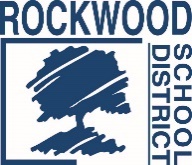 ROCKWOOD SCHOOL DISTRICTREQUEST FOR PROPOSALRFP No.: RFP0518DYSCRENTitle: Dyslexia Screening SoftwareIssue Date:  May 17, 2018This document constitutes Rockwood School District’s (hereafter called the “District” or “RSD”) Request for Proposals ("RFP") soliciting proposals from qualified individuals, firms or organizations to provide dyslexia screening services as described in this RFP.SEALED PROPOSALS FOR PROVIDING THE SERVICES DESCRIBED HEREIN MUST BE RECEIVED NO LATER THAN: 2:00 P.M. CDT, ON JUNE 15, 2018.  Proposals submitted after that time and date will be rejected and returned.PROPOSALS SHALL BE SUBMITTED TO: Coordinator of PurchasingRockwood School District111 East North StreetEureka, Missouri 63025All inquiries for information regarding Proposal Preparation and Submission Requirements shall be in writing and shall be directed to:Brenda KirchhoeferCoordinator of PurchasingRockwood School District111 East North StreetEureka, Missouri 63025kirchhoeferbrenda@rsdmo.org636.733.2045All other communications and questions regarding this RFP must be directed to the above individual. No other contact with any members of the Rockwood School Board, any administrators, staff or employees of the District is permitted before or after completion of the RFP process. Failure to follow this directive or any attempt to contact or to influence any such person may result in rejection or disqualification of a proposal.Any and all responses to written requests for information and questions will be in writing and will be sent to all known interested parties. Any oral responses will be considered unauthorized and non-binding on the District.Important Dates	RFP Issue Date:			May 17, 2018	Deadline for RFP Clarification 		June 4, 2018	Proposal Due Date			JUNE 15, 2018 at 2:00 PM CDT	Anticipated BOE Approval Date		July 19, 2018	Contract Commencement Date		August 1, 2018[REMAINDER OF PAGE INTENTIONALLY LEFT BLANK]I.  RFP INSTRUCTIONS AND CONDITIONSINTRODUCTIONThe District is a nationally recognized, diverse community of learners. Currently the District serves nearly 21,000 students, made up of four high schools, six middle schools, and nineteen elementary schools, a talented and gifted campus, and a school for at-risk high school students. The District employs over 3,000 people, and covers 150 square miles in much of western St. Louis and northern Jefferson counties. The District has consistently earned the accreditation of Distinction in Performance by the Missouri Department of Education. Additional detailed information about the District may be found at www.rsdmo.org.The Rockwood School District invites you to submit a bid according to requirements contained herein for dyslexia screening services.PROPOSAL PREPARATION AND SUBMISSION REQUIREMENTSA.	In order to be considered, proposers must submit two (2) hardcopies of the proposal and one electronic copy. Proposals shall be signed and printed or type written, submitted sealed with the envelope plainly marked with the title and RFP No.: RFP0518DYSCREN. Proposals shall be delivered to:Coordinator of PurchasingRockwood School DistrictRFP0518DYSCREN111 East North StreetEureka, Missouri 63025SEALED PROPOSALS FOR FURNISHING THE SERVICES DESCRIBED HEREIN MUST BE RECEIVED BY 2:00 P.M. CDT, ON JUNE 15, 2018. Proposals submitted after that time and date will be rejected and returned.B.	Proposals shall be prepared simply, but completely, providing a straightforward, concise description of capabilities to satisfy the requirements of the RFP. Emphasis should be on completeness and clarity of content. At the same time, proposals should be as thorough and detailed as possible so that the District may properly evaluate the Proposer's capabilities to provide the required services.Electronic or facsimile proposals alone will not be considered in response to this RFP, nor will modifications by electronic or facsimile notice be accepted.C.	Proposers must include at least the following information, data and responses labeled accordingly in their proposals (i.e. C1, D, E. etc.):(1)	Proposer's full name and principal office address, and descriptions of the type of business entity (e.g., publicly held corporation, private non-profit, proprietorship, partnership, etc.).(2)	If Proposer is incorporated, include the State, in which it is incorporated, and list the name and occupation of those individuals servicing on the board of directors, along with the name of any entity or person owning 10% or more of the corporation.(3)	The name, title, mailing address, telephone number, fax number, and email address of the contact person for this RFP and the proposal.(4)	A summary description or work plan which describes how Proposer intends to perform the required services and include a description of any involvement and responsibilities which would be required of the District.(5)	The name(s) of the employees, persons or contractor(s) proposed to perform the services, and describe the qualifications and experience of each.(6)	Description of the manner by which Proposer proposes to be compensated for the services to be provided, including a listing or schedule of fees, commissions, costs and expenses, including reimbursable costs and Proposer’s total cost for the services to be provided.Indicate if proposed pricing includes the acceptance of payment with a procurement card (p-card) or credit card in lieu of a check. If Proposer agrees, no additional fees shall be charged to the District for card acceptance.Indicate if proposed pricing could be offered to other Missouri school districts of similar size and order volumes.D.	Proposers must provide a description or evidence of their experience and qualifications to undertake and to provide the services described in this RFP with a particular emphasis upon experience and services provided to Missouri K-12 school districts.E.	Proposers must provide evidence or information as to their financial condition and stability.F.	Proposers must provide a minimum of five (5) references with names, addresses and phone numbers, and including specifically any governmental entities and school districts for which each Proposer has provided services.G.	Proposers must state whether they have been involved in any litigation during the last five years, and if so, describe any such litigation.PRE-PROPOSAL MEETINGA pre-proposal meeting will not be held for these services. Clarification of proposal requirements shall be directed to the District’s Coordinator of Purchasing by 4:00 PM CDT on June 4, 2018. Responses to proposer’s clarification will be posted via the District’s RFP website link.AWARDAward(s) will be made to the responsive and responsible Proposer(s) whose proposal(s) is deemed to be most advantageous to the District, taking into account overall content of the proposal, cost, overall proposal, experience and qualifications of the firm and staff assigned and quality and content of the manner in which the services are proposed to be performed. The District reserves the right to split the award or to make multiple awards, and to make award on a part or portion of a proposal. The District may request additional information and/or an interview with some or all Proposers as part of the selection process. In no event shall the District be required to explain the evaluation process or award selection to any Proposer.RIGHT TO REJECTThe District reserves the right to accept any proposal, to reject any and all proposals, and to waive any irregularities or informalities in any proposals. Conditional proposals will not be accepted.PROPOSALS FINALAll proposals shall be deemed final, conclusive and irrevocable, and no proposal shall be subject to correction or amendment for any error or miscalculation.COST OF PREPARATIONThe cost of preparing and submitting a response to this RFP will be assumed solely by each Proposer, whether or not any agreement is signed as a result of this RFP.OWNERSHIP OF SUBMITTALSAll completed proposals submitted in response to this RFP become the property of the District upon submission. The District may use the proposal for any purpose deemed appropriate. The proposal material may become part of any contract between the successful Proposer and the District.RFP INTERPRETATIONInterpretation of the wording of this RFP will be the responsibility of the District and that interpretation will be final and binding.PRICEProposers are cautioned that services must be furnished at the fees, costs and/or rates submitted and proposed unless otherwise stated. CONTRACTThe Rockwood Board of Education must formally approve the award of any contract(s) or agreement to purchase with approval anticipated to be received no later than July 19, 2018. The successful Proposer will be required to enter into a written contract with the District which will include, but not be limited to, the scope of services described herein and the contract provisions included herein. It is anticipated the contract term will be three (3) years with an option to renew two (2) additional twelve (12) month terms. INSURANCEThe successful Proposer will be expected to provide the following types of insurance with the described limits:Comprehensive General Liability	$_1,000,000_ per person per occurrence		(Including Contractual Liability)	$_1,000,000_ property damage per occurrence	$_1,000,000_ aggregate all claims per occurrenceWorkers' Compensation	As required by applicable lawEmployer's Liability	$_1,000,000_ per occurrenceAutomotive Liability	$_1,000,000_ per occurrenceProfessional Errors and Omissions	$_1,000,000_ per occurrenceTAXESProposers shall NOT INCLUDE FEDERAL EXCISE TAX, TRANSPORTATION TAX, or STATE RETAIL SALES TAX in their cost proposal, as these taxes do not apply to the District.NO PARTICIPATIONThe successful Proposer shall not directly or indirectly participate as a proposer, bidder, or subcontractor to a proposer or bidder on any bids or request for proposals to be designed, or services to be provided, as part of the projects contemplated by this RFP.USE OF INFORMATIONA.	Any specifications, drawings, sketches, models, samples, data, computer programs or documentation or other technical or business information (“Information”) furnished or disclosed to interested parties under this RFP, or as the result of this RFP, shall remain the property of the District and, when in tangible form, all copies of such information shall be returned to the District upon request. Unless such information was previously known to a party, free of any obligation to keep it confidential, or has been or is subsequently made public by the District or a third party, it shall be held in confidence by such party, shall be used only for the purposes of this RFP, and may not be used for other purposes except upon such terms and conditions as may be mutually agreed upon in writing.B.	No specifications, drawings, sketches, models, samples, tools, or other apparatus programs, technical information or data, written, oral or otherwise, furnished by any interested party to the District under this RFP shall be considered to be confidential or proprietary.[REMAINDER OF PAGE INTENTIONALLY LEFT BLANK]II. DESCRIPTION OF PRODUCTS AND SERVICESThrough this RFP, the District is seeking to obtain proposals from qualified and experienced persons, organizations, companies or firms to provide a Dyslexia Screening Tool for students in Kindergarten through Fifth grade. Proposed screening tool will be administered to all students in Kindergarten through Third grade and Fourth and Fifth grade students on an as-needed basis. It is estimated the total number of students requiring testing will be 7,000.Proposer shall be capable of providing such services, which shall include, but not be limited to the specifications below. Data Analysis and CollectionOnline platform is requiredResults should be able to be disaggregated by multiple demographic factorsReports should be accessible online shortly after the completion of the assessmentPhonological awareness assessments need to be delivered one-to-one with a teacher and the data needs to be entered into the program.  Other assessments can be computer-based.It is preferred the program has an adaptive component.Screening Platform shall include the following:PricingRockwood School District is expected to screen approximately 7,000 students annually. Pricing shall be submitted for five (5) years.  Narrative ResponsesPlease explain how you ensure adequate connections for all customers, especially during traditionally peak use periods.Please state the maximum number of concurrent connections for the District and the number of connections required for each screening session.  Also include examples of situations, if applicable, where port exhaustion or other connection exhaustion has occurred, how active screening sessions reacted and the steps taken to resolve the issue to allow testing to resume.Describe how you perform load balancing to improve or maintain customer performance.Please explain any network configurations required by the District, including whitelisting, to ensure consistent connections.Please explain preferred technical support contact methods, hours support is available, and any limitations on RSD contacts.[REMAINDER PAGE INTENTIALLY LEFT BLANK]III. CONTRACT TERMS AND CONDITIONSINTRODUCTION TO THIS SECTIONThe successful Proposer will be expected to enter into a written contract with the District. The terms and conditions in this section are expected to be incorporated into any contract awarded as a result of this RFP. In submitting a proposal, the Proposer agrees to the terms and conditions in this section, unless a statement is made to the contrary. Acceptance of alternate language, terms and conditions is at the sole discretion of the District. While the exact term of the contract is subject to final determination, the successful Proposer would be expected to commence the services on or about August 1, 2018 and complete the services as mutually agreed. The following terms and conditions are not to be considered complete, and other terms and conditions will be included in any resulting contract.WARRANTY FOR SERVICESContractor warrants and represents to the District that Contractor possesses the background, experience, expertise and qualifications to undertake and to carry out the Services. Contractor further warrants and represents that the Services will be performed in a professional, good, thorough and workmanlike manner, and consistent with accepted industry standards.REMEDIES FOR UNSATISFACTORY SERVICESIn the event Contractor fails to provide the Services consistent with the warranties and representations set forth in Section 2 above, the District at its option, may:  (a) require Contractor to reperform the unsatisfactory Services at no cost to the District; (b) refuse to pay Contractor for Services, unless and until Services are corrected and performed satisfactorily; (c) require Contractor to reimburse the District all amounts paid for such unsatisfactory Services; and/or (d) proceed with, and assert, any and all remedies available at law. The foregoing options and remedies available to the District shall be deemed to be mutual and severable, and not exclusive.INSURANCEA.	Contractor shall maintain occurrence-based insurance including comprehensive general liability, automotive liability, and if applicable, workers’ compensation and employers' liability in the amounts described herein. Such insurance shall be provided by insurance companies authorized to do business in the State of Missouri.B.	The District shall be included as an additional insured on all required insurance policies, except Workers’ Compensation and Employers' Liability, with respect to the liability arising out of the performance of Contractor's Services under this Agreement.C.	Certificates of insurance of Contractor's insurance coverage shall be furnished to the District at the time of commencement of the Services.D.	All such insurance shall provide for notice to the District of cancellation of insurance policies thirty (30) days before such cancellation is to take effect.TERMINATIONA.	The District may terminate this Agreement with or without cause at any time by giving 15 days' prior written notice to the other party of its intention to terminate as of the date specified in the notice. Contractor shall be paid for Services satisfactorily performed up to the time notice of termination is received. Contractor shall also be paid for all Services satisfactorily performed between the time notice is received and the date of termination, as long as all such performed Services are approved by the Board in a separate writing and in advance of their performance.B.	In the event of a breach of this Agreement by either Contractor or the District, the non-breaching party shall give the breaching party written notice specifying the default, and the breaching party shall have 15 days within which to cure the default. If the default is not cured within that time, the non-breaching party shall have the right to then terminate this Agreement by providing written notice of such termination.INDEMNITYContractor agrees to indemnify and hold harmless the District and the members of the Rockwood Board of Education, and the District’s officers, employees, servants and agents from and against any and all liabilities, losses, damages, costs and expenses of any kind (including, without limitation, reasonable legal fees and expenses in connection with any investigative, administrative or judicial proceeding, whether or not designated a party thereto) which may be suffered by, incurred by or threatened against the District or any members, officers, employees, servants or agents of the District on account of or resulting from injury, or claim of injury, to person or property arising from Contractor’s actions or omissions relating to this Agreement, or arising out of Contractor’s breach or failure to perform any term, covenant, condition or agreement herein provided to be performed by Contractor.FISCAL FUNDING  While the parties intend for the term of this Agreement to be three (3) years, the term is subject to, and conditioned on, the appropriation, availability and budgeting of sufficient funds. For any fiscal year of the District during the term hereof, in the event that sufficient funds are not available to the District, are not able to be appropriated by the District or cannot be budgeted by the District for the services hereunder, the District shall have the right to terminate this Agreement upon sixty (60) days prior written notice to Consultant prior to the beginning of any such fiscal year. The District shall use reasonable efforts to avoid termination of this Agreement based on lack of fiscal funding. In the event of any such termination, the District shall pay Consultant for the services performed up to the date of termination.GOVERNING LAW - JURISDICTIONThis Agreement shall be governed, construed and interpreted under Missouri law, and shall be deemed to be executed and performed in the County of St. Louis, Missouri. Any legal action arising out of, or relating to this Agreement shall be governed by the laws of the State of Missouri, and the parties agree to the exclusive exercise of jurisdiction and venue over them by a court of competent jurisdiction located in the County of St. Louis, Missouri.REPORTINGDuring the term of this Agreement, Contractor shall report to, and confer with, the District’s Executive Director of Leaning and Support Services and/or their designee on a regular basis, and as may be reasonably requested, concerning the Services performed by Contractor and issues related to the Services. Contractor also agrees to meet and confer with other District administrators, officers and employees as directed, or as may be necessary or appropriate.ASSIGNMENTContractor agrees, for Contractor and on behalf of Contractor’s successors, heirs, executors, administrators, and any person or persons claiming under Contractor, that this Agreement and the obligations, rights, interests, and benefits hereunder cannot be assigned, transferred, pledged, or hypothecated in any way and shall not be subject to execution, attachment, or similar process, without the express written consent of the District. Any attempt to do so, contrary to these terms, shall be null and void and shall relieve the District of any and all obligations or liability hereunder.LICENSES AND PERMITSContractor shall obtain at Contractor’s expense all licenses and permits necessary to perform the Services.CONTRACTOR REPRESENTATIONSContractor acknowledges and represents that (i) Contractor is legally authorized to transact business in the State of Missouri and to provide the Services required hereunder, (ii) the entering into this Agreement has been duly approved by the Contractor, (iii) the undersigned is duly authorized to execute this Agreement on behalf of Contractor and to bind Contractor to the terms hereof, and (iv) Contractor will comply with all State, federal and local statutes, regulations and ordinances, including civil rights and employment laws, and agrees not to discriminate against any employee or applicant for employment or in the provision of Services on the basis of race, color, national origin, sex, sexual orientation, age or disability. Contractor also agrees to abide by all applicable District policies and regulations.Contractor agrees that any employee acting on behalf of the contractor and performing duties on District property will adhere to District policies related to staff conduct, including but not limited to:  banning the use of tobacco on District property, drug-free workplace and activities that could be viewed as unethical or a conflict of interest. Vendors whose staff will regularly enter school buildings will perform background screening on each staff member to ensure that they are not on a sexual offender or predator list. A complete list of District policies can be found at:http://www.rsdmo.org/boardofeducation/policiesandregulations/Pages/default.aspxINDEPENDENT CONTRACTORThe District and Contractor agree that Contractor will act for all purposes as an independent contractor and not as an employee, in the performance of Contractor’s duties under this Agreement. Accordingly, Contractor shall be responsible for payment of all taxes, including federal, state and local taxes arising out of Contractor’s Services, including by way of illustration but not limitation, federal and state income tax, Social Security tax, Unemployment Insurance taxes, and any other taxes. In addition, Contractor and Contractor’s employees shall not be entitled to any vacation, insurance, health, welfare, or other fringe benefits provided by the District. Contractor shall have no authority to assume or incur any obligation or responsibility, nor make any warranty for or on behalf of the District or to attempt to bind the District.FEDERAL WORK AUTHORIZATION PROGRAM As an independent contractor of the District, Consultants will provide documentation and a sworn affidavit that all employees of Consultants are not considered unauthorized aliens as defined by Federal law and are enrolled in and actively participate in a federal work authorization program (FWAP) used to verify citizenship information of newly hired employees under the Immigration Reform and Control Act of 1986. Consultants must also sign and provide to the District an affidavit (attached) indicating they do not knowingly employee any unauthorized aliens under this agreement.DATA SECURTY GUIDELINESCompany must include their Data Governance Policies and Procedures. Company must provide a certification of Cybersecurity/Data Breach and Cyber Malpractice Insurance.Company must provide acknowledgement of District Data Governance policies and requirement (Exhibit A).  Due to individual vendor processes and procedures, data governance expectations will be discussed during contract refinement.  At a minimum, the final contract shall include the following data governance expectations: The district owns all employee/district data that is shared, collected and/or generated through use of the systemAccess to and use of district data is limited only to those that need to have access to perform required support of the systemDistrict data cannot be used for marketing, advertising or data mining, or shared with 3rd parties unless allowed by law and authorized by the districtVendor must disclose where and how confidential or critical information will be stored and ensure that all district information will only be stored on servers in the United StatesAll data will be maintained in a secure manner and appropriate technical, physical and administrative safeguards are in place to protect the dataVendor must disclose how and when data will be destroyedIn the event that the district and/or vendor terminates services, all data must be provided to the district in an agreed upon method and all data stored on vendor systems must be de-identified and/or deleted. Vendor must provide to the District’s Chief Information Office an affidavit acknowledging the de-identification and/or deletion of data within 30 days of termination of services.  In the event of a data breach, vendor must immediately notify the district and assume liability of district costs resulting from the breachVendor will ensure encrypted method of all data transactions with the districtAll employee data portals are secured through the use of verified digital certificatesA data inventory and/or dictionary must be provided to the district’s Chief Information OfficerEXHIBIT AData Governance Addendum for District Data of the Rockwood R-VI School District Data Governance Conditions. Terms used herein shall have the same meaning as in the Agreement unless otherwise specifically provided. To the extent that Company is permitted, under the applicable terms of the Agreement, to subcontract or otherwise delegate its duties and obligations under the Agreement, Company is likewise permitted to subcontract or delegate the performance of corresponding duties and obligations contained in this exhibit, provided however that Company will remain ultimately responsible for such duties and obligations. To the extent that any provision of the Terms of Service or Privacy Policy conflict with or contradict with this addendum, in letter or spirit, the provisions of this addendum shall prevail.Data Storage/Maintenance.  The parties agree that all data collected or held by Company (including but not limited to Customer students’ names and other information) shall be stored within the United States of America. The parties further agree that Company shall maintain all data in a secure manner using appropriate technical, physical, and administrative safeguards to protect said data. No data may be backed up outside of the continental United States.Data Encryption.  In conducting data transactions and transfers with the Customer, Company will ensure that all such transaction and transfers are encrypted. Data Portals. Company warrants and represents that all of its data portals are secured through the use of verified digital certificates. Data Breach. Company agrees that it will implement commercially reasonable administrative, physical and technical safeguards designed to secure User Data from Customer from unauthorized access, disclosure, or use, which may include, where commercially reasonable or to the extent required by Law, data encryption, firewalls, and physical access controls to buildings and files.  In the event Company has a reasonable, good faith belief that an unauthorized party has accessed or had disclosed to it User Data that the Customer provided Company or that Company collected from Customer or its authorized users, and such access or disclosure occurs in a manner that compromises the security of said User Data (“Security Incident”),  then Company will promptly, subject to applicable confidentiality obligations and any applicable law enforcement investigation, or if required by Law in such other time required by such Law, notify the Customer and will use reasonable efforts to cooperate with the Customer’s investigation of the Security Incident.  If, due to a Security Incident which is caused by the acts or omissions of Company or its agents, employees, or contractors, any third-Party notification of such real or potential data breach is required under law, Company shall be responsible for the timing, content, and costs of such legally-required notifications. With respect to any Security Incident which is not due to the acts or omissions of Company or its agents, employees, or contractors, Company shall nevertheless reasonably cooperate in the Customer’s investigation and third-party notifications, if any, at the Customer’s direction and expense. Company shall also be responsible for the cost of investigating any Security Incident determined to be caused by the acts or omissions of Company or its agents, employees, or contractors, as well as the payment of actual, documented costs including reasonable legal fees, audit costs, fines, and other fees imposed against the Customer as a result of a Security Incident. Company shall also be required to outline for the Customer the steps and processes that Company will take to prevent post-employment data breaches by Company employees after their employment with Company has been terminated.Data Dictionary. Company will provide the Customer with a data inventory that inventories all data fields and delineates which fields are encrypted within Company’s platform maintaining collected Customer data.Data Ownership. The parties agree that, notwithstanding Company’s possession of or control over Customer data, the Customer maintains ownership of all data that the Customer provides to Company or that Company collects from the Customer. Company further agrees that Customer data cannot be used by Company for marketing, advertising, or data mining, or shared with any third parties unless allowed by law and expressly authorized by the Customer in writing. Company Access to Customer Data.  The parties agree that Company shall exclusively limit its employees, contractors, and agents’ access to and use of Customer data to those individuals who have a legitimate need to access Customer data in order to provide required support of the system or services to the Customer under the Agreement. Company warrants that all of its employees, contractors, or agents who have such access to confidential District data will be properly vetted to ensure that such individuals have no significant criminal history. Data Handling in the Event of Termination. In the event that the parties terminated their agreement for the provision of Company’s services, upon written request any Customer data within Company’s possession or control must be provided to the Customer and all other copies of the data must be de-identified/deleted. De-identified data will have all direct and indirect personal identifiers removed, including but not limited to names, addresses, dates of birth, social security numbers, family information, and health information.  Furthermore, Company agrees not to attempt to re-identify de-identified data and not to transfer de-identified data to any party unless that party agrees not to attempt re-identification. If Customer data is disclosed without de-identifying the same as required herein, written notice shall be provided to the Customer. If Customer data is restored from a back-up after the parties’ termination of their agreement for Company’s services, then that data must also be de-identified/deleted. Cyber Security Insurance.  Company will provide to the Customer a certificate of insurance including Cyber Security Insurance coverage for Data Breach.Company Visits to Customer Property.  The parties recognize that certain Company employees, contractors, or agents may visit the Customer’s property in order to obtain the necessary information for the provision of Company’s services. In the event that a Company employee must be unsupervised on Customer’s property, the parties agree that, before any such visits to the Customer occur, all visiting Company employees, contractors, or agents must clear both criminal and child abuse & neglect background checks. Company further warrants and agrees that its employees, contractors, or agents who visit the Customer will not have contact or interact with the Customer’s students. Company will indemnify, defend, and hold the Customer, its board members, administrators, employees and agents harmless from and against liability for any and all claims, actions, proceedings, demands, costs, (including reasonable attorneys’ fees), damages, and liabilities resulting directly, from the acts and/or omissions of Company and/or its employees, contractors, or agents, subcontractors in connection with visits to the Customer’s property as described herein.[REMAINDER PAGE INTENTIALLY LEFT BLANK]ACKNOWLEDGEMENT FORMThe Proposer hereby declares understanding, agreement and certification of compliance to provide the items and/or services, at the prices quoted, in accordance with all terms and conditions, requirements and specifications of the original Request for Proposal (RFP) and as modified by any addenda.Company Name 	Representative's Name	TitleAddress	City/State/Zip	Telephone #	Fax #E-mail AddressYears in Operation	Years under current structure and/or under previous structureName of Company’s Officers:The undersigned hereby acknowledges the receipt of the following addenda:The undersigned hereby acknowledges that the Company has read and agrees to the terms and conditions set forth in the RFP, and that the terms and conditions set forth in the Proposal will remain open for at least 90 days from the deadline for submission of ProposalsFEDERAL WORK AUTHORIZATION PROGRAM (“E-VERIFY”) ADDENDUMPursuant to Missouri Revised Statute 285.530, all business entities awarded any contract in excess of five thousand dollars ($5,000) with a Missouri public school district must, as a condition to the award of any such contract, be enrolled and participate in a federal work authorization program with respect to the employees working in connection with the contracted services being provided, or to be provided, to the District (to the extent allowed by E-Verify). In addition, the business entity must affirm the same through sworn affidavit and provision of documentation. In addition, the business entity must sign an affidavit that it does not knowingly employ any person who is an unauthorized alien in connection with the services being provided, or to be provided, to the District.Accordingly, your company:agrees to have an authorized person execute the attached “Federal Work Authorization Program Affidavit” attached hereto and deliver the same to the District prior to or contemporaneously with the execution of its contract with the District;affirms it is enrolled in the “E-Verify” (formerly known as “Basic Pilot”) work authorization program of the United States, and are participating in E-Verify with respect to your employees working in connection with the services being provided (to the extent allowed by E-Verify), or to be provided, by your company to the District;affirms that it is not knowingly employing any person who is an unauthorized alien in connection with the services being provided, or to be provided, by your company to the District;affirms you will notify the District if you cease participation in E-Verify, or if there is any action, claim or complaint made against you alleging any violation of Missouri Revised Statute 285.530, or any regulations issued thereto;agrees to provide documentation of your participation in E-Verify to the District prior to or contemporaneously with the execution of its contract with the District (or at any time thereafter upon request by the District), by providing to the District an E-Verify screen print-out (or equivalent documentation) confirming your participation in E-Verify;agrees to comply with any state or federal regulations or rules that may be issued subsequent to this addendum that relate to Missouri Revised Statute 285.530; andagrees that any failure by your company to abide by the requirements a) through f) above will be considered a material breach of your contract with the District.FEDERAL WORK AUTHORIZATION PROGRAM AFFIDAVITI, ____________________________________, being of legal age and having been duly sworn upon my oath, state the following facts are true:I am more than twenty-one years of age; and have first-hand knowledge of the matters set forth herein.I am employed by ___________________________________ (hereinafter “Company”) and have authority to issue this affidavit on its behalf.  Company is enrolled in and participating in the United States E-Verify (formerly known as “Basic Pilot”) federal work authorization program with respect to Company’s employees working in connection with the services Company is providing to, or will provide to, the District, to the extent allowed by E-Verify.Company does not knowingly employ any person who is an unauthorized alien in connection with the services Company is providing to, or will provide to, the District.FURTHER AFFIANT SAYETH NOT.__________________________________				NOTARY PUBLICMy commission expires:Grade LevelComponentsKindergartenPhonological/ Phonemic AwarenessKindergartenLetter NamingKindergartenRapid Automatic NamingKindergartenSound SymbolFirst GradePhonological AwarenessFirst GradeLetter NamingFirst GradeRapid Automatic NamingFirst GradePhonicsFirst GradeReading FluencyFirst GradeBasic Reading ComprehensionSecond GradePhonological/ Phonemic AwarenessSecond GradePhonicsSecond GradeRapid Automatic NamingSecond GradeSpellingSecond GradeReading FluencySecond GradeBasic Reading ComprehensionThird GradePhonicsThird GradeSpellingThird GradeReading FluencyThird GradeBasic Reading ComprehensionAdditional InformationComputer Adaptive ReadingAdditional InformationMath ScreenerAdditional InformationSocial Emotional ScreenerDescription (Please provide line-item detail as needed)One-Time CostsOngoing Costs (Year 1)Ongoing Costs (Year 2)Ongoing Costs (Year 3)Ongoing Costs (Year 4)Ongoing Costs (Year 5)One Time CostCost per Student (Based on 7,000 students)Other Costs  (Please insure all one-time and on-going costs are identified in this table)Total CostsNAMETITLEAddendum NumberDate IssuedDateAcknowledgedSignatureCompany Officer’s NameSignature                                                           DateBy:(Signature)Printed Name and Title:For and on behalf of:(Company Name)By:(individual signature)For(company name)Title:Subscribed and sworn to before me on this day of, 20.